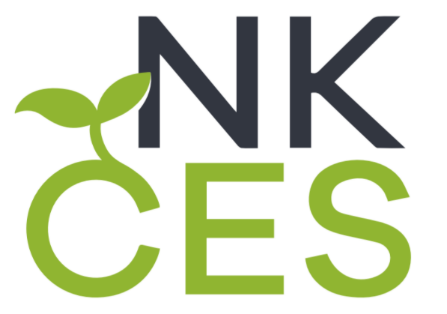 Northern Kentucky Cooperative for Educational Services5516 East Alexandria PikeCold Spring, KY 41076NKCES Board of Directors Meetings**2021-2022Board Meeting Date August 11, 2021 **          Moved to August 4, 2021September 8, 2021October 13, 2021              Moved to October 20, 2021November 10, 2021No December MeetingJanuary 12, 2022February 9, 2022March 9, 2022April 13, 2022                     Moved to April 20, 2022May 11, 2022June – Louisville, KY